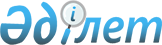 О Региональной инвестиционной программе и заимствовании местным исполнительным органом Восточно-Казахстанской областиПостановление Правительства Республики Казахстан от 26 марта 2001 года N 385

      В соответствии с Законом Республики Казахстан от 1 апреля 1999 года Z990357_ "О бюджетной системе" и Правилами по процедуре согласования с Правительством Республики Казахстан региональных инвестиционных программ, финансируемых за счет заимствования местных исполнительных органов, утвержденными постановлением Правительства Республики Казахстан от 17 июля 2000 года N 1082 P001082_ , а также в целях поддержки местных товаропроизводителей Правительство Республики Казахстан постановляет: 

      1. Согласиться с Региональной инвестиционной программой Восточно-Казахстанской области на 2001 год, предусматривающей реализацию следующих проектов, финансируемых за счет средств заимствования местным исполнительным органом: 

      1) ввод в действие завода по производству пива в городе Семипалатинске с объемом финансирования 435,0 миллионов тенге; 

      2) добыча и переработка золотосодержащей руды месторождения "Большевик" биометаллургическим методом получения товарного золота - 218,0 миллионов тенге; 

      3) поддержка малого и среднего бизнеса, сельского хозяйства - 347 миллионов тенге. 

      2. Принять предложение акима Восточно-Казахстанской области о привлечении в установленном законодательством порядке займов в пределах лимита долга местного исполнительного органа, утвержденного Законом Республики Казахстан Z000131_ "О республиканском бюджете на 2001 год", в объеме один миллиард тенге на реализацию Региональной инвестиционной программы.     3. Настоящее постановление вступает в силу со дня подписания.     Премьер-Министр   Республики Казахстан             (Специалисты: Цай Л.Г.,                   Мартина Н.А.)     
					© 2012. РГП на ПХВ «Институт законодательства и правовой информации Республики Казахстан» Министерства юстиции Республики Казахстан
				